АДМИНИСТРАЦИЯ НОВОТИТАРОВСКОГОСЕЛЬСКОГО ПОСЕЛЕНИЯ ДИНСКОГО РАЙОНАПОСТАНОВЛЕНИЕот 23.06.2020                                                                                               № 203станица НовотитаровскаяО внесении изменений в постановление администрации муниципального образования Динской район от 03.02.2020 №45 «Об утверждении Перечня аварийно-опасных участков и первоочередных мер, направленных на устранение причин и условий совершения дорожно-транспортных происшествий на автомобильных дорогах общего пользования местного значения в границах населенных пунктов Новотитаровского сельского поселения»В соответствии с Федеральным законом от 10 декабря 1995 года №196-ФЗ «О безопасности дорожного движения», на основании статьи 59 Устава Новотитаровского сельского поселения п о с т а н о в л я ю:1. Внести в постановление администрации Новотитаровского сельского поселения Динского района от 03.02.2020 года №45 «Об утверждении Перечня аварийно-опасных участков и первоочередных мер, направленных на устранение причин и условий совершения дорожно-транспортных происшествий на автомобильных дорогах общего пользования местного значения в границах населенных пунктов Новотитаровского сельского поселения», следующие изменения:1.1. Перечень аварийно-опасных участков и первоочередных мер, направленных на устранение причин и условий совершения дорожно-транспортных происшествий на автомобильных дорогах общего пользования местного значения в границах населенных пунктов Новотитаровского сельского поселения изложить в следующей редакции (приложение) прилагается.2. Финансово – экономическому отделу администрации Новотитаровского сельского поселения (Кожевникова) предусмотреть финансирование расходов и произвести расходы на мероприятия, предусмотренные перечнем, в пределах объемов средств, предусмотренных на эти цели в бюджете Новотитаровского сельского поселения на 2020 год.3 Отделу ЖКХ, транспорта, малого и среднего бизнеса администрации Новотитаровского сельского поселения (Капралев): обнародовать постановление и разместить на официальном сайте администрации Новотитаровского сельского поселения Динского района – www.novotitarovskaya.info, в сети интернет, обеспечить выполнение мероприятий.4. Контроль за выполнением настоящего постановления возложить на заместителя главы Новотитаровского сельского поселения Г.Н. Черныш.5. Настоящее постановление вступает в силу со дня его обнародования.Глава Новотитаровскогосельского поселения 	                                                                       С.К. Кошман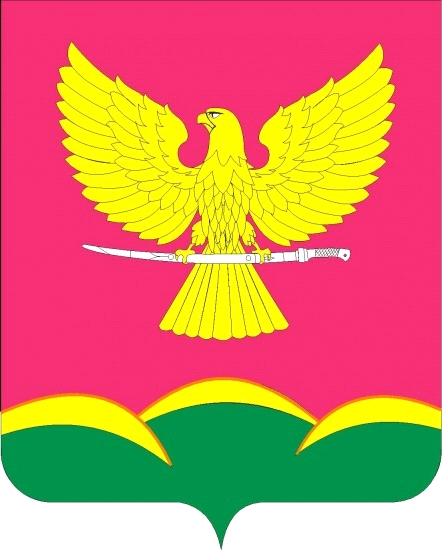 